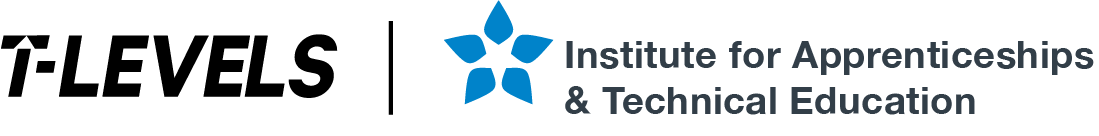 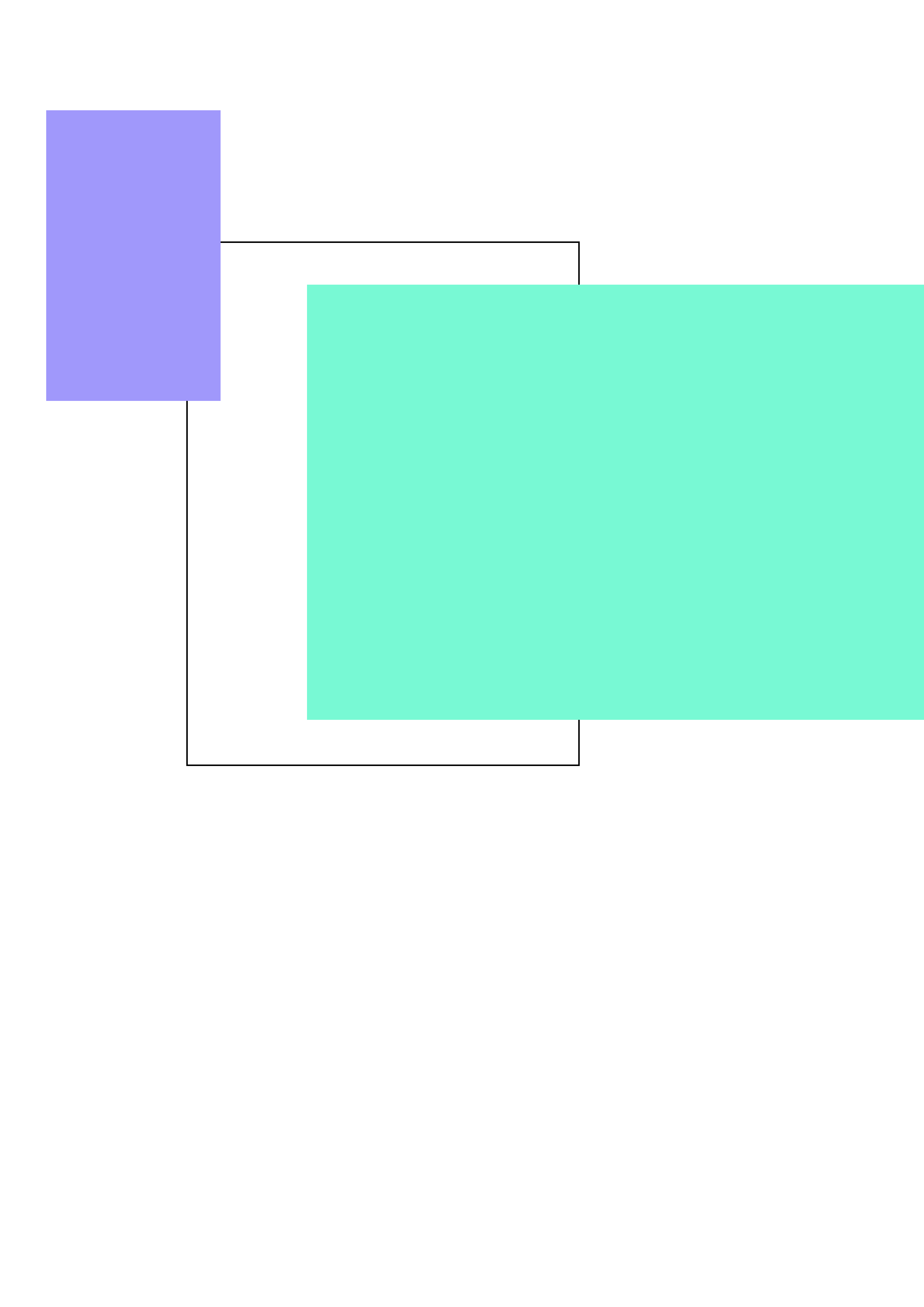 Employer set project (ESP)Early Years EducatorTask 3 – tutor discussionPro-formas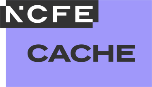 T Level Technical Qualification in Education and Early Years Employer set project (ESP)Early Years EducatorPro-formasTask 3 – tutor discussionContentsTask 3 - tutor discussion	3Document information	4Task 3 - tutor discussionNote: Consideration should be given to the time limit stated in the ‘Conditions of the assessment’ section of the task.You should consider the following areas when presenting and justifying your planned approach and activity plan. You may use the headings below or consider an alternative approach to setting out the details of your discussion points (for example, presentation slides).Key elements of your planned approach/early support planDetails of your activityHow your activity will support your planned approachDetails of the review undertaken as a result of the peer discussionOnce you have presented, your tutor will ask you questions on the following areas:how your approach is informed by educational theories, concepts or pedagogieshow your communication skills will support the child’s progresshow well you feel your planned approach and/or activity plan meets a specific element of the brief.You can use this information to support your response to questions asked.Document informationAll the material in this publication is © NCFE.‘T-LEVELS’ is a registered trade mark of the Department for Education.‘T Level’ is a registered trade mark of the Institute for Apprenticeships and Technical Education.‘Institute for Apprenticeships & Technical Education’ and logo are registered trade marks of the Institute for Apprenticeships and Technical Education.Owner: Head of Assessment Design